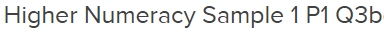 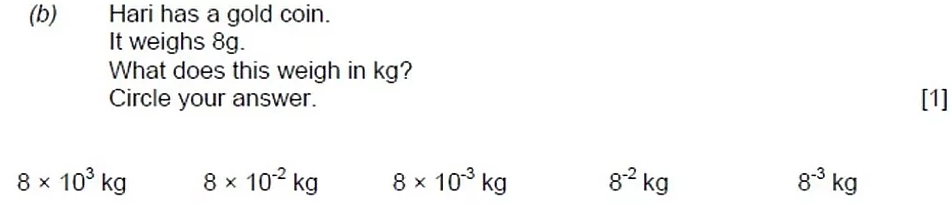 _____________________________________________________________________________________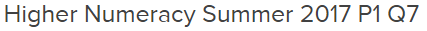 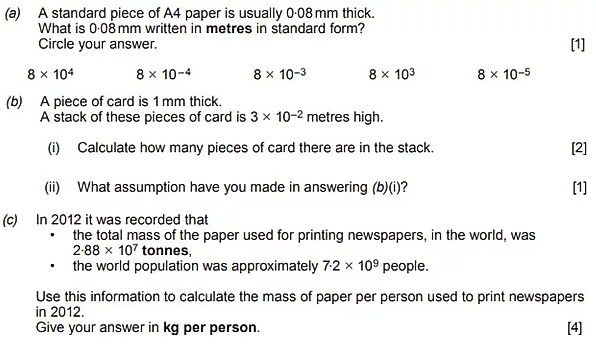 ____________________________________________________________________________________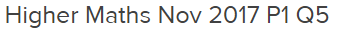 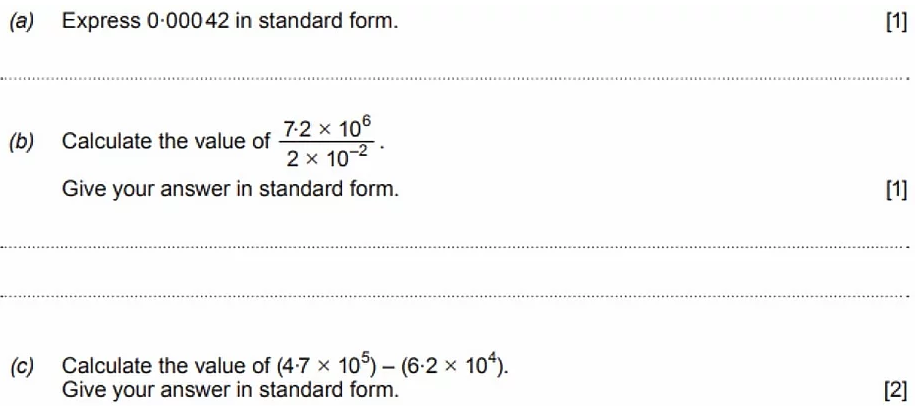 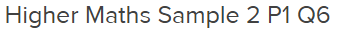 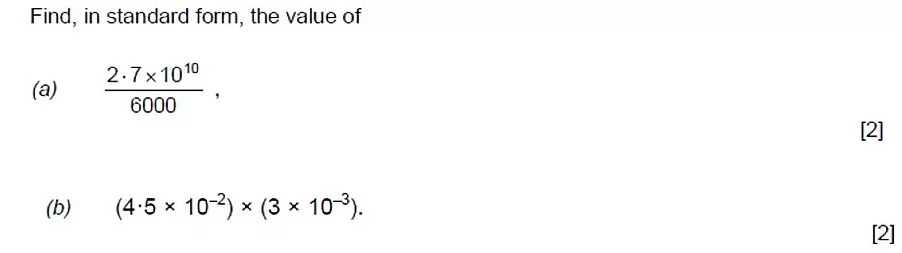 __________________________________________________________________________________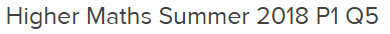 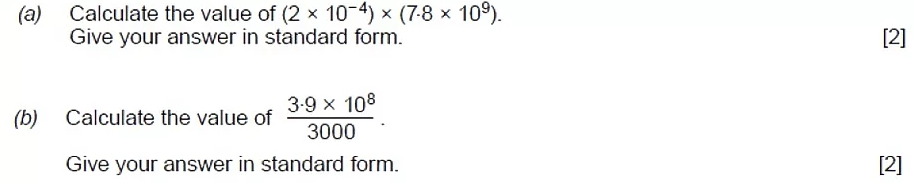 ________________________________________________________________________________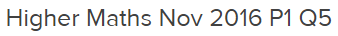 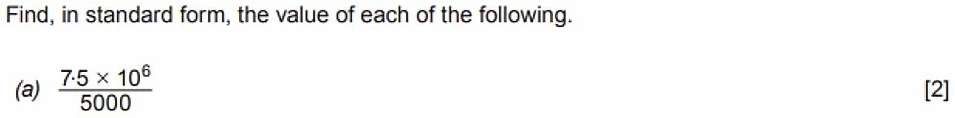 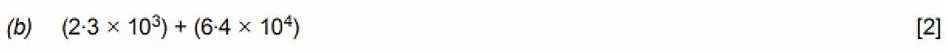 ________________________________________________________________________________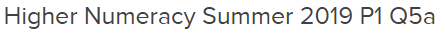 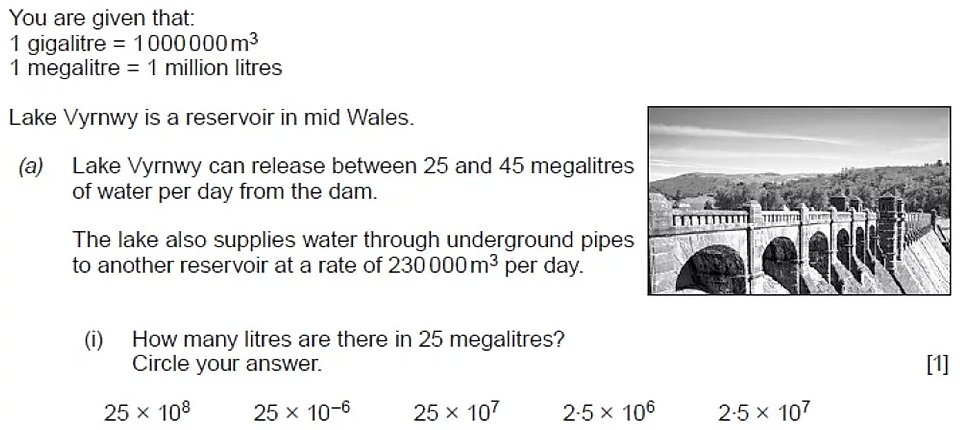 ________________________________________________________________________________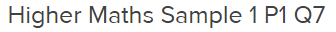 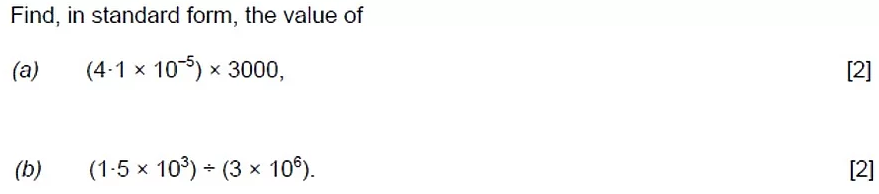 ________________________________________________________________________________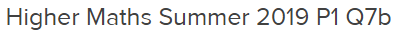 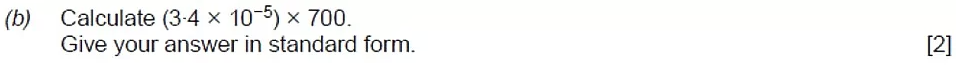 _________________________________________________________________________________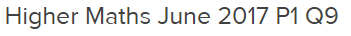 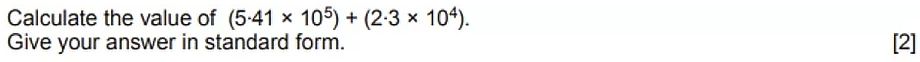 ________________________________________________________________________________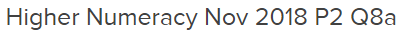 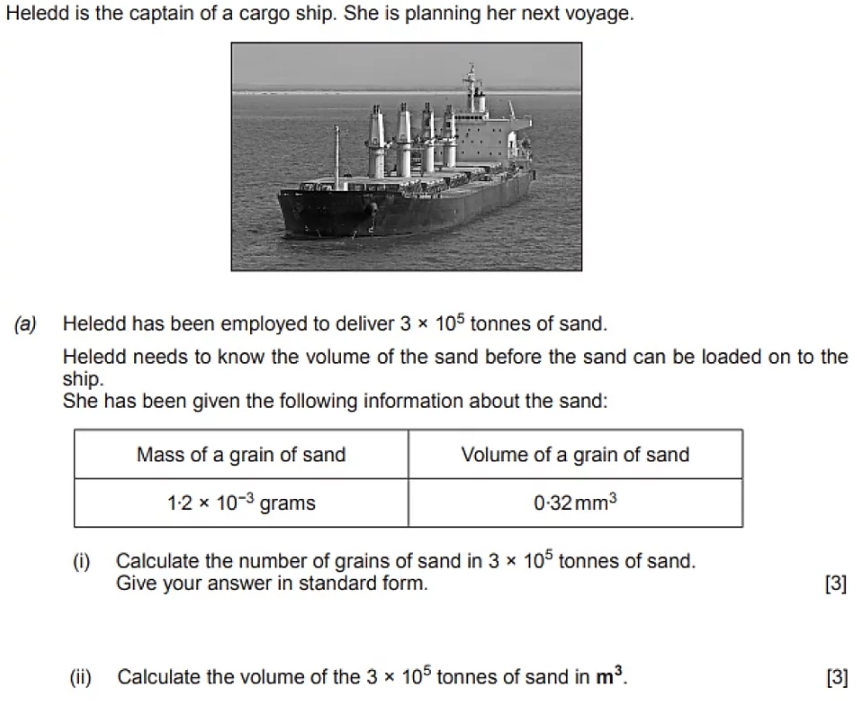 ______________________________________________________________________________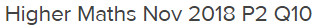 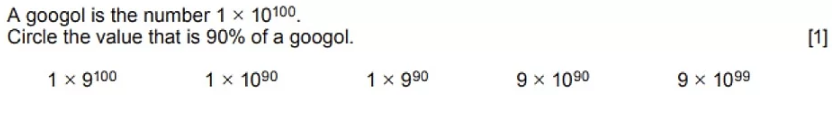 _________________________________________________________________________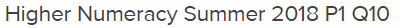 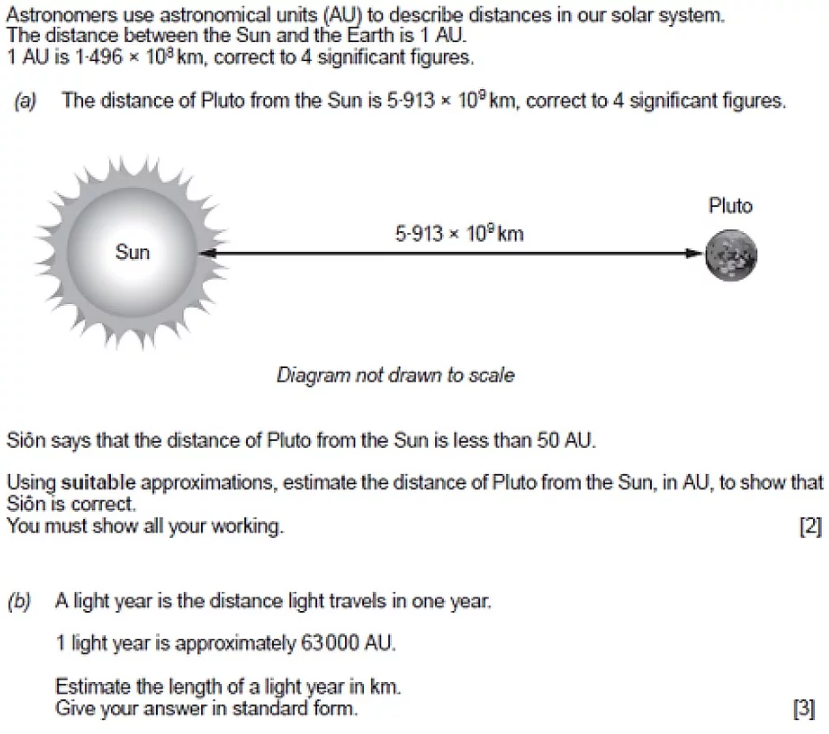 